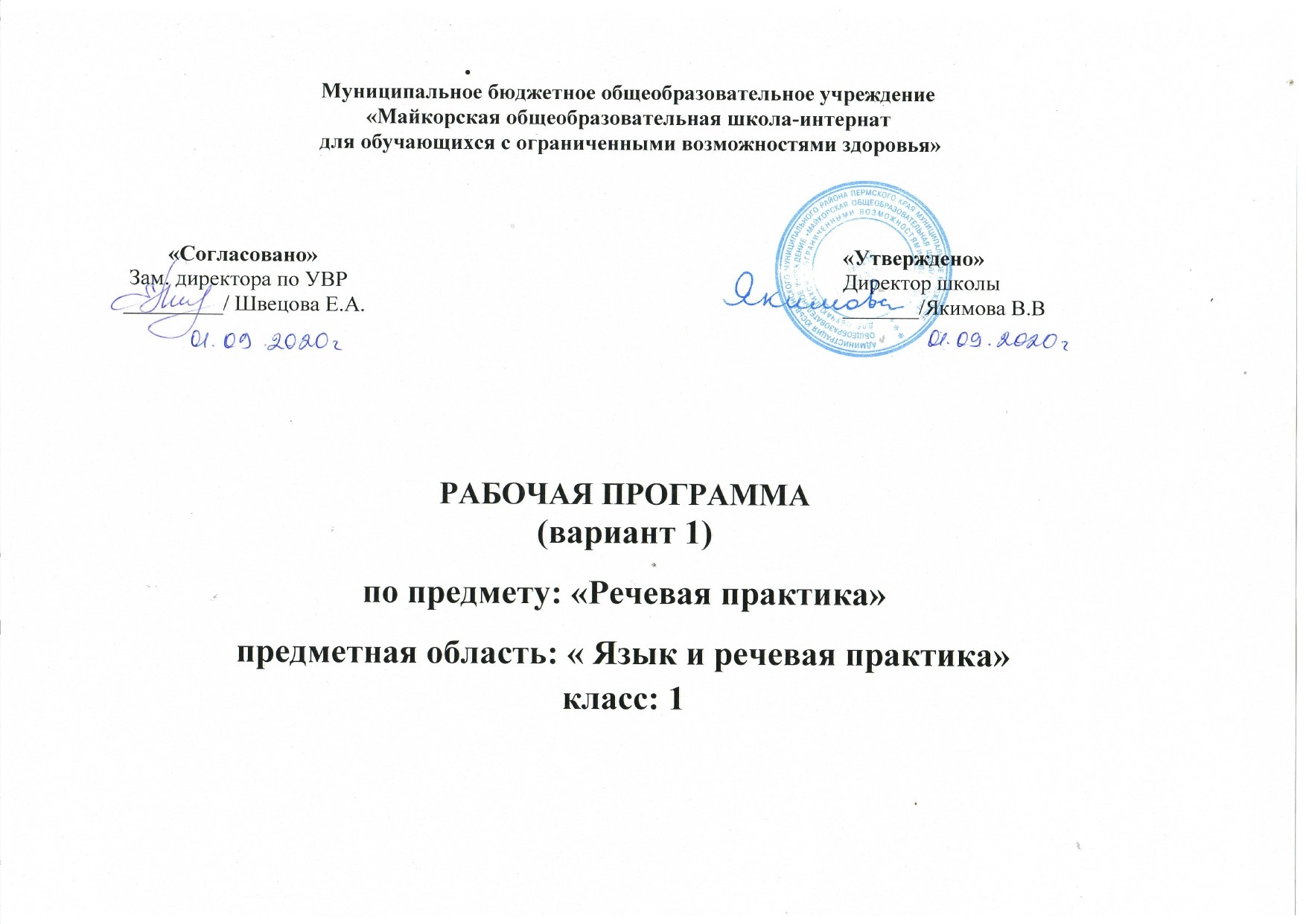 ПОЯСНИТЕЛЬНАЯ ЗАПИСКАРабочая программа  по учебному предмету «Речевая практика»  для 1 класса составлена на основе- Федерального государственного образовательного стандарта образования обучающихся с умственной отсталостью (интеллектуальными нарушениями)- адаптированной основной общеобразовательной программы образования обучающихся с легкой умственной отсталостью (интеллектуальными нарушениями) (Вариант 1) МБОУ «Майкорская ОШИ для обучающихся с ОВЗ».Преподавание предмета «Речевая практика»  ведётся по программе А.К. Аксёнова, С.В. Комарова, Э.В. Якубовская  Программа по русскому языку для 0-4 кл опубликованной в сборнике «Программы специальных (коррекционных) образовательных учреждений VIII вида 0-4 кл» под редакцией И.М. Бгажноковой. – СПб: Просвещение, 2011г. Программа утверждена Министерством образования и науки РФ. Программа курса «Речевая практика» реализует основные положения Концепции о стандартах специального образования. Цель учебного курса «Речевая практика»: развитие речевой коммуникации школьников с умственной отсталостью (интеллектуальными нарушениями) для осуществления общения с окружающими людьми. Основной формой организации деятельности детей на уроках устной речи является речевая ситуация (тематическая ролевая игра), позволяющая воспроизвести базовые условия естественного общения. Речевые навыки, сформированные в речевых ситуациях, переносятся в спонтанное общение. Задачи раздела «Речевая практика»: способствовать совершенствованию речевого опыта учащихся; корригировать и обогащать языковую базу устных высказываний детей; формировать выразительную сторону речи; учить строить устные связные высказывания; воспитывать культуру речевого общения. 2. ОБЩАЯ ХАРАКТЕРИСТИКА УЧЕБНОГО ПРЕДМЕТА Введение в программу «Русский язык» раздела «Речевая практика» обусловлено несовершенством речевой практики школьников с нарушением интеллекта, что задерживает развитие их речи как средства общения, затрудняет включение детей в разнообразные нормы коммуникации. Раздел «Устная речь» включает в себя четыре подраздела с постепенным расширением и усложнением программного материала по каждому из них.Включенв программу подраздел «Аудирование». Его содержание нацелено на развитие у детей способности воспринимать и понимать обращенную к ним речь. Умение слушать является межпредметным умением, уровень сформированности которого определяет эффективность усвоения той информации, которая заложена в устном высказывании. Воспитание этого умения влияет на выразительность речи учащихся, развивает внимательное отношение к слову, а в дальнейшем способствует правильному восприятию и лучшему пониманию информации по любому учебному предмету. В содержание работы по развитию навыков аудирования включены также упражнения в слушании и понимании речи в магнитофонной записи. Это важное направление работы, в ходе которого учащиеся должны научиться вслушиваться в речь, ориентируясь на ее вербальный компонент, а не только на мимику и артикуляцию говорящего, что поможет им лучше понимать речь дикторов по радио, запись информации на автоответчике в справочной службе и др. Материал, включенный в подраздел «Аудирование», реализуется на каждом уроке устной разговорной речи в виде самостоятельных тренировочных упражнений или сопровождает задания других подразделов. Например: выбор названной учителем картинки из двух данных (мишка – миска); выбор картинки по ее описанию; выполнение практических заданий по словесной инструкции, слушание и понимание текста, читаемого учителем, рассказов одноклассников, речи артистов в магнитофонной записи, телепередачах т.д. Подраздел «Дикция и выразительность речи» нацеливает учителя на выработку у школьников четкости произносительной стороны говорения, его эмоциональной выразительности. Выбор формы и содержания упражнений определяется темой урока и задачами данного этапа в его структуре. В процессе обучения дети учатся отчетливо произносить слоги, слова, чистоговорки, стихотворения; тренируются в практическом различении интонационных средств выразительности: силы голоса, темпа, тона речи, в использовании мимики и жестов в процессе речевого общения, т.к. невербальные средства, наряду с вербальной выразительностью, играют значимую роль в общении, привлекая внимание собеседника к процессу коммуникации. Подраздел «Подготовка речевой ситуации и организация высказывания» определяется как ведущий в развитии собственно устной разговорной речи. В содержание подраздела включен перечень лексических тем и речевых ситуаций по названным темам, связанным с учебной жизнью и бытом детей. Учащиеся под руководством учителя «проигрывают» обозначенные ситуации, моделируя таким образом различные варианты речевого поведения в типичных сферах коммуникации людей.В течение учебного года важно ввести детей в круг каждой из обозначенных лексических тем, при этом предлагаемая в программе проблематика речевых ситуаций является примерной и может изменяться учителем в зависимости от особенностей жизни и интересов школьников. Недостаточность жизненного опыта, бедность и несовершенство речевых умений учащихся определяет необходимость тщательной и организованной их подготовки к участию в ролевой игре по теме ситуации. В процессе подготовки уточняется и обогащается словарь, отрабатываются структурные варианты предложений. К связному высказыванию дети готовятся всей предшествующей работой. В их речевом арсенале накапливается достаточный объем словаря по теме, разные модели предложений, отдельные фрагменты речи (микротемы), являющиеся частью целого связного высказывания. Продуцирование учащимися связного высказывания опирается на наглядные средства в виде мелового рисунка на доске, картинно-символического плана к каждому предложению текста, картинного плана к отдельным микротемам и т.д. В речевом общении формируются и проявляются личностные качества ребенка: умение правильно оценивать себя в речевой ситуации, уважительно относиться к собеседнику, соблюдать основные требования речевого этикета. Для обеспечения поэтапного усвоения форм речевого этикета в программу введен подраздел «Культура общения». Его содержание нацеливает учителя на проведение специальной работы по обогащению речи учащихся словами, оборотами и другими языковыми и неязыковыми средствами, служащими для выражения благодарности, просьбы, приветствия, помогающими выбрать правильную форму обращения к собеседнику. Речевой материал, подготовленный учителем, должен подчиняться единой теме, определяемой заданной ситуацией. В выполняемых учениками упражнениях последовательно отрабатываются отдельные речевые задания, которые затем реализуются детьми в речевых ситуациях. 3. ОПИСАНИЕ МЕСТА УЧЕБНОГО ПРЕДМЕТА «РЕЧЕВАЯ ПРАКТИКА» В УЧЕБНОМ ПЛАНЕПредмет «Речевая практика» входит в образовательную область «Язык и речевая практика» учебного плана МБОУ МБОУ «Майкорская ОШИ для обучающихся с ОВЗ».Рабочая программа по курсу «Речевая практика» рассчитана в 1 классе на 66 часов, 2 часа в неделю, 33 учебные недели. Программа реализуется через систему уроков.4. ЛИЧНОСТНЫЕ И ПРЕДМЕТНЫЕ РЕЗУЛЬТАТЫ ИЗУЧЕНИЯ УЧЕБНОГО ПРЕДМЕТА«РЕЧЕВАЯ ПРАКТИКА»Личностными результатами изучения курса «Речевая практика»  в 1-м классе является формирование следующих умений: в предложенных педагогом ситуациях общения и сотрудничества, опираясь на общие для всех простые правила поведения, делать выбор, при поддержке других участников группы и педагога, как поступить. осознать себя как ученика, заинтересованного посещением школы, обучением, занятиями, как члена семьи, одноклассника, друга; проявлять самостоятельность в выполнении учебных заданий, поручений, договоренностей; понимание личной ответственности за свои поступки на основе представлений об этических нормах и правилах поведения в современном обществе; определять и высказывать под руководством педагога самые простые общие для всех людей правила поведения; готовность к безопасному и бережному поведению в природе и обществе. ценить и принимать следующие базовые ценности: «добро», «терпение», «родина», «природа», «семья». Предметными результатами изучения курса «Речевая практика» в 1-м классе является формирование следующих умений: Минимальный уровень: выполнять по словесной инструкции учителя действия, повторяющиеся каждый день; называть предметы и соотносить их с картинками; употреблять «вежливые» слова при обращении к другим людям; участвовать в беседе на темы, близкие личному опыту ребенка; правильно здороваться при встрече и прощаться при расставании; сообщать своё имя и фамилию, имена и отчества учителей, воспитателей, имена ближайших родственников; понимать содержание детских радио- и телепередач, отвечать на вопросы по поводу услышанного; высказывать свои просьбы и желания; воспроизводить составленные рассказы с опорой на картинный или картинно-символический план. Достаточный уровень: выполнять задания по словесной инструкции; участвовать в ролевых играх в соответствии с речевыми возможностями; называть предметы и действия, соотносить их с картинками; слушать сказку или рассказ, уметь отвечать на вопросы с опорой на иллюстративный материал; внятно выражать просьбы, употреблять «вежливые» слова; соблюдать правила речевого этикета при встрече и прощании; объяснять, как можно доехать или дойти до школы; сообщать своё имя и фамилию, имена и отчества учителей, воспитателей, имена ближайших родственников; слушать радио, смотреть телепередачи, отвечать на вопросы учителя по их содержанию. Состав базовых учебных действий:Личностные БУД: определять и высказывать под руководством педагога самые простые общие для всех людей правила поведения; в предложенных педагогом ситуациях общения и сотрудничества, опираясь на общие для всех простые правила поведения, делать выбор, при поддержке других участников группы и педагога, как поступить. осознать себя как ученика, заинтересованного посещением школы, обучением, занятиями, как члена семьи, одноклассника, друга; проявлять самостоятельность в выполнении учебных заданий, поручений, договоренностей; понимание личной ответственности за свои поступки на основе представлений об этических нормах и правилах поведения в современном обществе; готовность к безопасному и бережному поведению в природе и обществе. Регулятивные БУД: входить и выходить из учебного помещения со звонком; ориентироваться в пространстве класса (зала, учебного помещения); пользоваться учебной мебелью; адекватно использовать ритуалы школьного поведения (поднимать руку, вставать выходить из-за парты и т. д.); работать с учебными принадлежностями и организовывать рабочее место; передвигаться по школе, находить свой класс, другие необходимые помещения; принимать цели и произвольно включаться в деятельность, следовать предложенному плану и работать в общем темпе; активно участвовать в деятельности, контролировать и оценивать свои действия и действия одноклассников; соотносить свои действия и их результаты с заданными образцами. Познавательные БУД: ориентироваться в своей системе знаний: отличать новое от уже известного с помощью учителя; выделять существенные, общие и отличительные свойства предметов; делать простейшие обобщения, сравнивать, классифицировать на наглядном материале; наблюдать; Коммуникативные БУД:слушать и понимать речь других; учиться выполнять различные роли в группе (лидера, исполнителя, критика); вступать в контакт и работать в коллективе (учитель - ученик, ученик - ученик, ученик - класс, учитель-класс); использовать принятые ритуалы социального взаимодействия с одноклассниками и учителем; обращаться за помощью и принимать помощь; слушать и понимать инструкцию к учебному заданию в разных видах деятельности быту; договариваться и изменять свое поведение с учетом поведения других участников в спорной ситуации. 6. СОДЕРЖАНИЕ УЧЕБНОГО ПРЕДМЕТА «РЕЧЕВАЯ ПРАКТИКА»АудированиеВыполнение одночленных и двучленных инструкций по заданию учителя: «Сядь за парту и достань книгу», «Возьми тетради на столе и раздай их», «Возьми вазу и поставь в нее цветы» ит. д. Слушание, запоминание и отчётливое воспроизведение ряда слоговых комплексов (2—3 слога), близких по звуча-нию и данных в рифмованной форме: Жа-жа-жа— есть иголки у ежа. Ша - ша - ша — мама моет малыша. Выбор из двух близких по содержанию картинок той, которая соответствует услышанному предложению: Шура вытирает пыль. Шура вытирала пыль; Лена поднималась на горку. Лена спускалась с горки. Слушание сказок и рассказов в устном изложении учителя, выбор учащимися картинок по мере изложения текста. Дикция и выразительность речи Игры и упражнения на подвижность и чёткость движений органов артикуляционного аппарата. Заучивание чистоговорок с голоса учителя, отчётливое и выразительное произнесение. Упражнения на развитие речевого дыхания. Пение слоних цепочек на мотивы знакомых детских песен. Перечисление предметов (2—3) на одном выдохе с указанием эти предметы. Произнесение небольших стихотворений в сопровождении движений. Различение громкой и тихой речи в игре или в специально созданной учителем ситуации. Выбор и использование правильной силы голоса в индивидуальных и хоровых упражнениях. Быстрое и медленное произнесение ряда звуков, слогов и слов. Упражнения на изменение темпа речи в соответствии с заданной ситуацией типа: Бабушка медленно спрашивает: «Ты... куда... идёшь... внучка?» Внучка быстро отвечает: «Я бегу к подружке».Разучивание детских стихотворений, мини-диалогов с последующим их воспроизведением в ролевых играх. Вопросительная и восклицательная интонация в стихотворениях, разучиваемых с голоса учителя (по подражанию). Практическое использование вопросительной и восклицательной интонации в речевых ситуациях (самостоятельно или с помощью учителя). Выражение лица: весёлое, сердитое, грустное, удивлённое. Соотнесение соответствующего выражения лица с символическим рисунком. Мимическая реакция на речь учителя, детей в ситуациях с заданным содержанием. Подготовка речевой ситуации и организация высказывания Лексические темы: «Школьная жизнь», «Игры и игрушки», «Играем в сказку», «Я дома», «Я и мои товарищи», «Мойдодыр», «Мир природы». Примерная тематика речевых ситуаций: «Давайте полакомимся», «Отгадай, что в моём ранце»; «Прогулка и машине», «Весёлый оркестр»; «Терем-теремок», «Репка», Колобок»; «Мой адрес». Выявление представлений детей по теме ситуации с помощью вопросов учителя и с опорой на иллюстративный материал. Называние предметов и действий с ними, характеристика предметов по цвету, величине, форме, вкусу и др. (по теме ситуации). Составление предложений по вопросам учителя с включением в ответы отработанной лексики. Сравнение двух предметов или их изображений по заданному признаку: Медведь большой, а мышка .... Дерево высокое, а куст .... и т. д. Рассматривание атрибутов к ролевой игре и распределение ролей. Использование новых слов и предложений в ролевой игре по теме ситуации. Внятное выражение просьбы и желания, обращённых к учителю или к товарищу. Коллективное составление рассказа по теме речевой ситуации с одновременным использованием картинно - символической схемы к каждому предложению, мелового рисунка на доске, макетного театра. Культура общения Приветствие и прощание в школе и дома. Употребление слов здравствуй, здравствуйте, доброе утро, до свидания пока. Использование как выразительных средств речи (умеренная сила голоса, доброжелательный, радостный тон речи), так и помощников речи (мимика, жесты, позы, выражающие внимание к партнёру). Употребление «вежливых» слов пожалуйста, спасибо в соответствии с речевой ситуацией. Учебно-тематический планТематическое планирование по предмету речевая практика 1 классУчебник «Речевая практика» 2018 г.8. СИСТЕМА ОЦЕНКИ ДОСТИЖЕНИЯ ОБУЧАЮЩИМИСЯ С УМСТВЕННОЙ ОТСТАЛОСТЬЮ ПЛАНИРУЕМЫХ РЕЗУЛЬТАТОВ ОСВОЕНИЯ АДАПТИРОВАННОЙ ОСНОВНОЙ ОБРАЗОВАТЕЛЬНОЙ ПРОГРАММЫ ОБЩЕГО ОБРАЗОВАНИЯВ I классе в течение учебного года отметки обучающимся не выставляются. Результат продвижения обучающихся в развитии определяется на основе анализа (1 раз в четверть) их продуктивной деятельности (поделок, рисунков, уровня развития речи). Систематический и регулярный опрос обучающихся является обязательным видом работы на занятиях. При необходимости выполнения  письменных заданий, обучающиеся работают в рабочих тетрадях, возможны выполнения заданий по карточкам. Качество работы зависит от умения детьми работать в тетради, ориентироваться на листе, от развития мелкой моторики. Методическое обеспечениеУчебник «Речевая практика»  для 1 класса  для общеоьразовательных организаций, рекализующихадаптированные основные общеобразовательные программм С.В. Комарова. Москва, «Просвещение» 2018Карточки с заданиями.Карточки – схемы.Сюжетные картинки.Открытки – поздравления.Открытки – приглашения.Маски для театрализованных игр.Разделы и темы программногоВсего часов.Теория.Практика.материала.1.  Школьная жизнь.121022.  Игры и игрушки.121023.  Играем в сказку.6424.  Я дома.181625. Я за порогом дома.666. Я и мои товарищи.1010Итого:66588№ДатаТема урокаКол – во часовПланируемые результатыПредметные Личностные Учебные действияОборудованиеЭОР11 сентября. Школа.Формирование навыков связного высказывания. Формировать у учащихся умение отвечать на вопросы учителя в процессе беседы. Знакомство учителя с учениками и друг с другом.Проявлять интерес к новым знаниям. Знать правила поведения в школе.Игра «Давайте познакомимся».Экскурсия по школе.Мягкая игрушка.Альбом,  цветные карандаши.Разрезной дид. материал. Дид. игра.Магнитофон.2Ученик.Формирование начальных представлений о понятиях «ученик», «знание». Формировать представление об учебной деятельности и ее особенностях.Знать правила поведения в школе.Развивать познавательный интерес.Учить определять, что такое «можно» и что такое «нельзя»  в школе. Песня «Учат в школе».Рассказ Леонида Каминского «Как Маша пошла в школу». Д.и. «Школьники-дошкольники». Альбом,  цветные карандаши.Разрезной дид. материал. Дид. игра.Магнитофон.3Класс.Формировать навыки культуры поведения в школе (на уроке, на перемене). Развивать речь, мышление, воображение.Уметь применять на практике правила поведения. Воспитывать чувство товарищества, взаимоуважения, доброты.Закрепить знания детей о правилах культурного поведения в школе. Дид. разрезной материал. «Оп-редели, верно ли?»  Сюжетные картинки по теме. Мультимедиа.4Дежурство по классу.Закрепить среди учащихся понимание социальной роли дежурного по классу.  Повысить ответственность воспитанников за порядок в классе, наметить пути совершенствования организации дежурства.Воспитывать осознанное, ответственное отношение к поручению.Загадка («Дежурный»). Сюжетные картинки по теме. Дид. игра «Четвертый лишний».Цв. иллюстрации.Дид. игра .Мультимедиа.5Урок и переменаФормировать навыки культуры поведения в школе (на уроке, на перемене). Развивать речь, мышление, воображение.Уметь применять на практике правила поведения. Воспитывать чувство товарищества, взаимоуважения, доброты.Закрепить знания детей о правилах культурного поведения в школе.Дид. разрезной материал. «Оп-редели, верно ли?»  Сюжетные картинки по теме. Мультимедиа.6Режим школьника.Сформировать у детей понятие о режиме дня, обеспечивающем здоровье человека.Развивать навыки ЗОЖ.Проявлять интерес к новым знаниям. Формирование эстетических потребностей, ценностей и чувств, доброжелательности и эмоционально-нравственной отзывчивости, понимать и сопереживать. Ознакомить детей с понятием режим дня. Знать и соблюдать режимные моменты.Предметные картинки.Игра «Доскажи словечко» или «Хлопки».Мультимедиа.7Школьные принадлежности.Обогащение лексического запаса учащихся словами, называющими школьные вещи, их основные признаки и действия с ними.Знать название учебных предметов. Уметь правильно использовать их (по назначению).Загадки на тему: «Школьные принадлежности» .Цв. иллюстрации по теме.Д.и. «Собери портфель».Загадки.Дид. материал. Д.и. «Собери портфель».Мультимедиа.8Бережное отношение к учебникам.Развивать фразовую и разговорно-диалогическую речь. Учить детей беречь книги, научить делать закладки, уметь пользоваться ими.Обогащать словарь новыми словами. Уметь применять на практике полученные знания.Д.и. «Книжки говорят». Загадки на тему: «Школьные принадлежности».Аккуратное обращение с учебниками. Научить пользоваться закладками.Загадки.Дид. материал. Д.и. «Собери портфель».Мультимедиа.9Покупка школьных принадлежностейФормировать у детей представления о правилах поведения в магазине. Учить первоклассников строить инициирующие и ответные реплики в диалоге с продавцом магазина. Уметь ориентироваться в ассортименте магазина канцелярских товаров.Использование слов: пожалуйста, спасибо. Разучивание чистоговорки «Расскажи мне про покупку». В ходе игры познакомить школьников с основными правилами поведения в магазине.Загадки (школьные принадлежности). Дид. игра «Четвертый лишний».Сюжетно-ролевая игра  «Магазин».10Правила поведения в магазине школьных принадлежностей.Правила поведения в магазине школьных принадлежностей.Уметь делать покупки. Обращаться за помощью к работнику магазина Уметь использовать на практике полученные знания.Учить обращаться за помощью к продавцу (подскажите пожалуйста…) и принимать помощь (спасибо).Загадки (школьные принадлежности). Дид.игра «Четвертый лишний».Сюжетно-ролевая игра  «Магазин».11Экскурсия в  магазин школьных принадлежностейУчить первоклассников строить инициирующие и ответные реплики в диалоге с продавцом магазина. Основные правила поведения в магазине (обращаться к продавцу чётко, достаточно громко, доброжелательно смотреть на продавца, можно использовать указательный жест).Уметь делать покупки. Обращаться за помощью к работнику магазина.Учить обращаться за помощью к продавцу (подскажите пожалуйста…) и принимать помощь (спасибо).Экскурсия в магазин «Книги».12Права и обязанности современного школьника.Познакомить первоклассников с правами и обязанностями детей. Развести понятия «права» и «обязанности», показать единство прав и обязанностей.Воспитывать уважение к высказывания одноклассников, их правам. Знать, что такое права и обязанности. Уметь использовать на практике полученные знания.Пословицы, поговорки о семье. Игра «Четвертый лишний». Физ. мин.-пантамима «Помощники» (под музыку «Антошка»).Дидактический материал. Цв. иллюстрации.Мультимедиа.Магнитофон.13Знакомство во дворе.Помочь учащимся перенести полученные знания о ситуации «Знакомство» в новые условия. Правила поведения при знакомстве: ровеснику при знакомстве можно подавать руку и говорить «Привет!».Понимание личной ответственности за свои поступки на основе представлений об этических нор-мах и правилах поведения в современном обществе, о правилах поведения при знакомстве.  Уметь знакомиться с ровесниками. Общаться с детьми своего возраста. Учить выделять существенные, общие и отличительные свойства предметов.Использование в диалоге вопросительных предложений «Как тебя зовут?» «Хочешь с нами играть?» Расширение представления детей о правилах поведения при знакомстве. Сюжетные цв. иллюстрации.Игра «Доскажи словечко».Магнитофон.14Что такое вежливость.Формировать у детей нравственные представления о вежливости. Развивать у детей желание быть вежливыми и культурными.Развитие логических операций: анализа и синтеза при обсуждении вопросов темы.Игра Доскажи словечко». Д.и. «Назови волшебные слова».Сценка «Буратино и Мальвина». Рассказ С.Михалкова «Зеркало». Стихотворение С.Маршака «Ежели вы вежливы».Дид. материал. Д.игры. Сценка с использованием сказочных героев. Магнитофон. Мультимедиа.15Я и мои товарищиФормирование у детей правильного отношения к окружающим  людям. Воспитывать чувства взаимопомощи,  товарищества (коллективизма), умения быть внимательным к окружающим людям, умение думать о других. Учить правильно и культурно общаться с людьми, уважать своего товарища. Побуждать первоклассников не только участвовать в игровой ситуации в роли адресата реплик, но и инициировать диалог.Рассказ В.Осеевой  «Ни за что и ни за это».Стихи А.Барто «Требуется друг», «Защитник». П.и. «Буратино». Мультимедиа.16Что такое дружба.Содействовать фмированию добрых отношений между детьми в классе, развивать стремление быть терпимым в обществе людей, воспитывать уважение к одноклассникам.Воспитывать доброту, отзывчивость; развивать разговорную речь, умение выражать свои мысли связно, последовательно, полным предложением.Понятия "дружба", "друг"."Правила дружбы".Игровое упр. «Найди себе подобного». Стих-е «Дружба». Пословицы.Мимическая гимнастика. Викторина «Кто с кем дружит?» Магнитофон.17Мы идём во двор гулять.Расширение представления детей о правилах поведения при знакомстве. Использование в диалоге вопросительных предложений «Как тебя зовут?» «Хочешь с нами играть?» Расширение представления детей о правилах поведения при знакомстве.Уметь правильно обращаться к незнакомому человеку. Приветствовать взрослых и ровесников.Помочь учащимся перенести полученные знания о ситуации «Знакомство» в новые условия. Как познакомиться с ребятами. Конструирование реплик по теме.Сюжетные цв. иллюстрации.Игра «Доскажи словечко».Мультимедиа (фрагмент из м|ф «Цветик…»)18Составление рассказа "Мои друзья во дворе".Расширение представления детей о правилах поведения при знакомстве. Использование в диалоге вопросительных предложений «Как тебя зовут?» «Хочешь с нами играть?» Расширение представления детей о правилах поведения при знакомстве.Уметь грамотно строить речевое высказывание. Воспитывать доброту, отзывчивость; развивать разговорную речь, умение выражать свои мысли связно, последовательно, полным предложением.Игра «Скажи, кто это?». Составление текста по опорному плану. Цветные сюжетные картинки.  Мультимедиа.19Знакомство в гостях.Расширить представления учащихся о правилах поведения при знакомстве с ровесниками и старшими. Познакомить с понятием «познакомить кого-то с кем-то». Правильно вести себя при знакомстве со старшим по возрасту гостем.Знать правила культурного поведения в обществе. Уметь приветствовать людей. Принимать гостей. Умение строить диалог между хозяином и гостями по предложенной схеме.Составление высказывания из 4 предложений на заданную тему по символическому плану. Коллективное составление рассказа «Как я гостей встречал» по вопросам учителя. Цветные сюжетные картинки. Сюжетно-ролевая игра «Кукла идет в гости». Магнитофон.20Правила этикета.Сформировать умения выглядеть достойно и чувствовать себя уверенно в различных жизненных ситуациях в соответствии с нормами  поведения. Развивать коммуникативные  способности, умение анализировать.Уметь использовать на практике полученные знания.Познакомить учащихся с элементарными нормами поведения в обществе.Игра «Словарь вежливых слов». Инсценировка стих-я В.Лившица «Неряха». . Стихотворение И.Горюновой «В транспорте». Мультимедиа.21Правила поведения в гостях. Приветствие гостей.Знать правила культурного поведения в обществе. Уметь приветствовать людей. Расширить представления учащихся о правилах поведения при знакомстве с ровесниками и старшими.Знать правила поведения в гостях.Уметь выполнять эти правила практически.Правила этикета в гостях. Жесты приветствия и радушия. Приветственные фразы.Цветные сюжетные картинки. Сюжетно-ролевая игра «Кукла встречает гостей».Магнитофон.22"Волшебные слова".Сформировать в сознании детей понятие «вежливость». Формировать умение давать оценку поступкам, высказывать свое мнение по теме.Развивать познавательный интерес; расширять кругозор учащихся; закреплять знания о вежливости; воспитывать культуру общения, прививать этические нормы поведения. Уметь использовать на практике полученные знания.Игра «Угадай вежливое слово». Игра «Вежливые прятки».В.Осеева «Волшебное слово».Стих-е И.Токмакова «Про Машу».Фрагмент из фильма «Волшебное слово». Цв. сюжетные иллюстрации по теме. Мультимедиа.23Составление рассказа «Как я ходил в гости».Знать правила культурного поведения в обществе. Уметь приветствовать людей. Расширить представления учащихся о правилах поведения при знакомстве с ровесниками и старшими.Вести диалог на заданную тему. Знать правила поведения в гостях. Уметь выполнять эти правила практическиСоставление рассказа по сюжетным картинкам « Как я ходил в гости».Дид. материал. Дид. игра «Оденем куклу гулять».24Я принимаю гостей.Знать правила культурного поведения в обществе. Уметь приветствовать людей. Расширить представления учащихся о правилах поведения при знакомстве с ровесниками и старшими.Развивать познавательный интерес; расширять кругозор учащихся; закреплять знания о вежливости; воспитывать культуру общения, прививать этические нормы поведения. Уметь использовать на практике полученные знания.Правила приема гостей.Проигрывание раз-личных ситуаций встречи гостей.Дид. материал. Дид. игра «Оденем куклу гулять».25Готовимся к празднику «Новый год».Расширять знания детей в области новогоднего праздника. Развивать речь, мышление, сообразительность, находчивость, внимание.Знать когда отмечается Новый год. Основные традиции Нового года. Уметь читать стихи по теме Новый год.Разучивание новогоднего стихотворения по выбору учителя. Учить первоклассников отвечать на вопросы в беседе и инициировать общение. Составление диалогов по сюжетным картинкам. Составление письма Деду Морозу с опорой на условно- графические схемы предложений. Составление устного поздравления с Новым годом. Цв. иллюстра-ции по теме.Загадки.Игра «Да и нет», «Нарисуй снеговика» (с завязанными глазами).Мультимедиа.26Новогодние традиции.Расширять представления учащихся о праздновании Нового года в России и других странах. Учить различать Деда Моро-за от Санта Клауса.Расширять кругозор учащихся. Познакомить с русскими традициями встречи Нового года. Создать предновогоднее настроение.Расширять знания детей в области новогоднего праздника.Цв. иллюстра-ции по теме.Загадки.Игра «Доскажи словечко», «Найди отличия».Сказки «Морозко», «Мороз Иванович».Мультимедиа.Магнитофон.27Приглашение гостей на Новый год.Расширять кругозор учащихся. Познакомить с русскими традициями встречи Нового года.Уметь практически использовать правила этикета.Правила приглашения гостей на праздник. Оформление открытки-приглашения.Цв. иллюстра-ции по теме.Загадки.Игра «Доскажи словечко», «Найди отличия».Сказки «Мороз-ко», «Мороз Иванович».Мультимедиа.Магнитофон28Ёлочные игрушки.Формировать у детей интерес и любовь к русским народным традициям, к Родине знакомство с историей появления елочных игрушек. Расширять знания детей в области новогоднего праздника. Виды ёлочных игрушек. Разнообразие ассортимента в магазине. Развивать мелкую моторику и координацию движений.Знать названия игрушек и уметь их выбирать. Виды ёлочных игрушек. Разнообразие ассортимента в магазине.Загадки.Описательные рас-сказы «Елочные украшения».Выполнить групповую работу «Елочную игрушку-фонарик».Цв. иллюстра-ции по теме.Игра «Нарисуй снеговика» (с завязанными глазами), «Доскажи словечко». 29Украшаем ёлку.Расширять представления учащихся о праздновании Нового года, о традициях встречи Нового года. Помочь каждому ребенку самовыразиться. Воспитывать самостоятельность , творческое отношение к делу.Учить наряжать елку. Создать предновогоднее настроение.Виды ёлочных игрушек. Техника безопасности при использовании электрических гирлянд.Цв. иллюстра-ции по теме. Нарядить в классе елочку.  Игра «Опиши игрушку».Магнитофон.30Новогодние поздравления.Учить первоклассников строить реплики-поздравления, сопровождающие вручение подарков. Выражение вступать в контакт и работать в коллективе (учитель - ученик, ученик - ученик, ученик - класс, учитель-класс).Уметь практически использовать правила этикета.Составление новогоднего поздравления. Моделирование возможных диалогов между героями картинки при преподнесении подарков.Цв. иллюстра-ции по теме. Игра «Верю -  не верю», «Найди отличия».Мультимедиа.31Новый год в странах мира.Расширять знания детей в области новогоднего праздника.Познакомить с новогодними традиция и на Руси и в других странах. Основные традиции Нового года в разных странах. Учить различать Деда мороза от Санта Клауса.Что такое Новый год? Расширять знания детей в области новогоднего праздника.Цв. иллюстра-ции по теме. Загадки.Игра «Доскажи словечко», «Найди отличия».Сказки «Мороз-ко», «Мороз Иванович».Мультимедиа.Магнитофон.32Новый год.Познакомить учащихся  с историей возникновения праздника; с    национальными традициями  встречи Нового года в разных странах; с именами Дедов Морозов в разных странах мира.Прививать любовь к родным традициям, уважение к традициям других народностей; формировать основы гражданской идентичности личности.Празднование Нового года. Составление предложений по схеме и картинкам.Цв. иллюстра-ции по теме.Игра «Доскажи словечко», «Верю-не верю».Магнитофон.33Новогодние чудеса.Умение участвовать в беседе, составлять предложения с опорой на картинку и графическую схему. Проигрывание возможных диалогов знакомства с Дедом Морозом.Уметь отвечать на вопросы в беседе и инициировать общение. Использовать принятые ритуалы социального взаимодействия с одноклассниками и учителем.Рассказ по кругу: коллективное составление рассказа о новогоднем празднике с опорой на сюжетные картинки. Цв. иллюстра-ции по теме. М/ф «Новогодние приключения».Мультимедиа.34Добрый Дедушка Мороз.Расширять знания детей в области новогоднего праздника. Учить различать Деда Мороза от Санта Клауса.Уметь составлять рассказ по опорному плану.Составление рассказа о Деде Морозе. Учить первоклассников отвечать на вопросы в беседе и инициировать общение. Составление диалогов по сюжетным картинкам.Цв. иллюстра-ции по теме. Игра «Да и нет».   М/ф «Новогодние приключения».Мультимедиа.35Поздравления и подарки.Расширять кругозор учащихся. Познакомить с русскими традициями встречи Нового года. Развивать речь, воображение, мышление.Строить простые предложения и короткие рассказы с опорой на символический план.Приглашение гостей на новогодний праздник. Составление предложений о подарках, приготовленными детьми на Новый год родным и близким. Каким может быть новогодний подарок.Дид. иллюстрированный материал. Игра «Да и нет».              М/ф «Новогодние приключения».Мультимедиа.36В Новом году я обещаю...Развивать любознательность, воображение, творческие способности.Уметь грамотно строить речевое высказывание.Составление рас-сказа по опорному плану.Физ. мин. «Я Мо-роза не боюсь».Цв. иллюстрации по теме. Физ. мин. «Я Мороза не боюсь». Трафареты «елочки», цв. карандаши.37Составление рассказа «Как я встретил Новый год».Помочь каждому ученику самовыразиться. Развивать воображение, творческие способности.Строить простые предложения и короткие рассказы с опорой на символический план.Составление рассказа по опорному плану.Цв. иллюстра-ции по теме.К/ф «Новогодние приключения Маши и Вити».38Зимняя погода.Развивать умение наблюдать, устанавливать причинно-следственные связи в природе, логическое мышление, память, речь, воображение; Развивать умение наблюдать, устанавливать причинно-следственные связи в природе, логическое мышление, память, речь, воображение.Знать особенности зимней погоды. Уметь ориентироваться в выборе одежды в соответствии с погодой.Дид. иллюстрированный материал.Игра «Когда это бывает?»«Оденем куклу гулять».Мультимедиа. 39Зимняя одежда.Название предметов зимней одежды и обуви. Тренировочные упражнения в произнесении реплике интонацией просьбы.Уметь строить высказывания содержащие просьбу. Использовать интонацию просьбы в связи с ситуацией.Заучивание чистоговорки «В шапке да шубке хорошо Ми-шутке». Проигрывание ситуации «Кукла одевается на прогулку». Рассматривание картинок и называние предметов зимней одежды и обуви. Описание зимней одежды детей по данному плану. Построение предложения, выражающего просьбу подать тот или иной предмет одежды.Дид. иллюстрированный материал.Игра «Когда это бывает?»«Оденем куклу гулять».Мультимедиа.40Зимняя обувь.Формирование навыков взаимопомощи. Расширить словарный запас школьников, обозначающие пред-меты, используемые при уходе за обувью и одеждой. Тренировочные упражнения в произнесении реплике интонацией просьбы.Уметь ориентироваться в выборе обуви в соответствии с погодой.Отрывок из стих-я  В. Маяковского «Что такое хорошо, что такое плохо?». Слушать и понимать речь других. Употребление слов спасибо, пожалуйста.Илл. сюжетные и предметные картинки по теме  «Зима». Игра «Оденем куклу гулять», «Четвертый лишний».41Зимняя прогулка.Обобщить знания детей о зиме. Актуализация словарного запаса в игре « Кто знает -пусть продолжает». Моделирование возможных диалогов между детьми во время прогулки. Составление рассказа « На прогулке» с опорой на картинку.Уметь составлять рассказы из личного опыта. Вести диалог используя вежливые слова.Заучивание чистоговорки «В шапке да шубке хорошо Ми-шутке». Рассматривание картинок и называние предметов зимней одежды и обуви.Сюжетные картинке по теме «Зима».Игра «Кто знает – пусть продолжает», «Оденем куклу гулять», «Четвертый лишний».42Зимние виды спортаОбобщить знания детей о зиме; рас-сказать о зиме в занимательной форме. Развивать творческие способности учащихся; воспитывать чувства товарищества, уважения друг к другу.Знать основные зимние виды спорта. Правила безопасного поведения при зимних видах спорта.Зимние виды спорта. Спортивный инвентарь.Сюжетные иллюстрированные картинки. Д.и. «Признаки зимы». Игра «Художник»  (с закрытыми глазами», «Четвертый лишний».Мультимедиа.43Зимние развлеченияЗакреплять умение строить высказывание-просьбу, в связи с ситуацией.Правила безопасного поведения при зимних развлечениях.Уметь использовать на практике полученные знания.Выбор предложения, наиболее подходящего к картинке из двух-трех слов, произнесенных учителем (У Миши санки.  У Маши санки.) Моделирование возможных диалогов между героями, изображённым и на картинке. Составление предложений по схеме. Составление рас-сказа с опорой на картинный план. Сюжетные иллюстрированные картинки. Д.и. «Признаки зимы». Игра «Художник»  (с закрытыми глазами», «Четвертый лишний».Физ. мин. «Катание на лыжах», «Игра в снежки».Мультимедиа.44Составление рассказа "За что я люблю зиму".Уточнить знания детей о зимних природных явлениях, взаимосвязи их  с жизнью. Воспитывать умение внимательно слушать, не перебивая других. Развивать мышление, слуховое т зрительное внимание, связную речь и творческое воображение. Учить детей строить предложения на заданную тему, отвечать на вопросы полным предложением. Слушание стихотворения А. Сурикова «Детство» (отрывок). Сюжетные иллюстрированные картинки.Игра «Художник»  (с закрытыми глазами», «Четвертый лишний», «Лесные жители».Физ. мин. «Катание на лыжах», «Игра в снежки».Мультимедиа45Игрушки.Представление о назначении игрушек. Обобщающие слова, называющие группы игрушек: куклы, мягкие игрушки, машины. Конструирование возможных диалогов между продавцом и покупателями в магазине « Игрушек».Знать, что такое игрушки. Какие бывают игрушки, для чего нужны игрушки. Конструирование возможных диалогов между продавцом и покупателями в магазине «Игрушки» с опорой на содержание картинки. Повторить основные правила поведения в магазине в предложенных педагогом ситуациях общения и сотрудничества, опираясь на общие для всех простые правила поведения, делать выбор, при поддержке других участников группы и педагога, как посту-пить .Предметные картинки. Загадки на тему «Игрушки». Игра «Четвертый лишний».Ролевая игра «Магазин игрушек».Мультимедиа.46Игрушки народов мира.Развивать коммуникативные способности, умения правильного общения в коллективе. Научиться составлять рассказ о первых спутниках в познании окружающего мира, о первых друзьях-игрушках; привитиечувства  дружелюбия;развитие воображения.Знать основные виды и названия игрушек народов мира. Знать какие бывают игрушки, для чего нужны игрушки.Описание игрушки по картинно- графическому плану. Составление предложений, как можно играть с этой игрушкой.Загадки на тему «Игрушки».Презентация «Игрушки мира». Игра «Хлопки» (хлопни,  если услышишь на-звание игрушки), «Эта игрушка...» (назвать слово признак). Мультимедиа.47Я люблю свою игрушку.Обогащать лексический запас учащихся словами, называющими игрушки, их основные признаки и действия с ними. Дать возможность учащимся вспомнить о своей любимой игрушке; показать значение игрушки в жизни взрослого и ребенка; воспитывать умение общаться, быть искренним и честным.Знать какие бывают игрушки, для чего нужны игрушки. Уметь играть в игрушки. Чтение учителем стих-я  А. Барто «Я люблю свою лошадку». Диалог «Давай приберём игрушки». Составление предложений, как можно играть с этой игрушкой.Загадки на тему «Игрушки».Стих-е О.Емельяновой «Магазин игрушек».Игра «Хлопки» (хлопни,  если услышишь на-звание игрушки), «Эта игрушка...» (назвать слово признак). Мультимедиа.48Правила поведения в магазине игрушек.Правила поведения в магазине игрушек. Воспитание умения общаться, быть искренним и честным, прививать бережное отношение к труду взрослых, к своим вещам.Уметь ориентироваться в разнообразии ассортимента магазина. Знать правила поведения в магазине.Повторить основные правила поведения в магазине в предложенных педагогом ситуациях, опираясь на общие для всех простые правила поведения, делать выбор, при поддержке других участников группы и педагога, как посту-пить.Предметные картинки. Описание игрушки по картинно- графическому плану. Игра «Назови ласково», «Четвертый лишний», «Хлопки» (хлопни,  если услышишь на-звание игрушки). Мультимедиа.49Магазин игрушек. Экскурсия.Конструирование возможных диалогов между продавцом и покупателями в магазине « Игрушек».Уметь применять полученные знания на практике при покупке игрушки.Практическое занятие-экскурсия.Экскурсия.50Как вежливо просить о помощи.Формирование навыков взаимопомощи.Развивать коммуникативные способности, умение анализировать.Уметь грамотно строить речевое высказывание.Построение вежливого высказывания о помощи. Составление предложений по сюжетной картинке и схемам предложения.Цв. сюжетные картинки по теме. Игра «Словарь вежливых слов», «Доскажи словечко».  М\ф«Советы тетушки Совы».Мультимедиа.51Домашние дела.Формировать понятия трудолюбие, ответственность, за порученное дело, уважение к труду человека.Формирование навыков взаимопомощи. Учить первоклассников строить реплику - предложение, альтернативные ответные реплики. Виды домашних дел. Хозяйственный инвентарь.Уметь применять полученные знания на практике.Загадки. Составление предложений по сюжетной картинке и схемам предложения.Загадки. Предметные иллюстрированные картинки. М\ф«Советы тетушки Совы».Мультимедиа.52Помощники.Формирование навыков взаимопомощи.Учить первоклассников строить реплику - предложение, альтернативные ответные реплики. Расширить словарный запас школьников, обозначающие предметы быта. Воспитание трудолюбия, желания приносить людям радость и счастье своим трудом. Воспитание заботливости, настойчивости в достижении цели, взаимопомощи, бережное отношение к вещам,  аккуратность.Уметь строить высказывание -просьбу и отвечать на просьбу согласием или отказом. Воспитание трудолюбия, желания приносить людям радость и счастье своим трудом.Моделирование диалога между мальчиком и девочкой, члена семьи, одноклассника, друга ситуацией  «Мамины помощники». Слушание стих-я            А. Барто «Помощница». Составление диалогов «Делаем уборку вместе» с опорой на сюжетные картинки и личный опыт детей. Рисование «живой» картины по стихотворению. Употребление слов спасибо, пожалуйста. Дид. материал. Загадки.Стих-е А. Барто «Помощница». П.и. «Собери мусор». Мультимедиа.53Стихотворение А.Барто  «Помощница»..Формировать навыки уборки дома; воспитывать уважение к матери. Воспитание уважительного отношения ко всем членам семьи, осознанного и добросовестного отношения к домашнему труду, к своим обязанностям. Создание эмоционального настроя, атмосферы группового доверия, сплоченности детей.Научить детей вести беседу, высказываться самим и слушать других. Создание эмоционального настроя, атмосферы группового доверия, сплоченности детейРазучивание стих-я А. Барто «Помощница». Обратить внимание учащихся на значение интонационного выделения слов. Анализ ситуации по вопросам учителя. Рассматривание картинок. Составление рассказа по картинке.Дид. материал Игра «Доскажи словечко», «Собери мусор».Д.и. «Экологическое лото».Магнитофон.54.Викторина "Помощники".Закрепить понятия трудолюбие, ответственность, за порученное дело, уважение к труду человека.Уметь применять полученные знания на практике.Воспитание трудолюбия, желания приносить людям радость и счастье своим трудом. Воспитание заботливости, настойчивости в достижении цели, взаимопомощи, бережное отношение к вещам, аккуратности.Обобщение изученного материала. Анализ ситуации по вопросам учителя. Рассматривание картинок. Составление рассказа по картинке.Сюжетные иллюстрированные картинки.М\ф «Федорино горе».Мультимедиа.55Рассказ « Как я помогаю дома».Формировать навыки уборки дома; воспитывать уважение к матери. Воспитание уважительного отношения ко всем членам семьи, осознанного и добросовестного отношения к домашнему труду, к своим обязанностям. Создание эмоционального настроя, атмосферы группового доверия, сплоченности детей.Уметь составлять рассказ.Составление предложений на тему «Что я умею делать дома?». Анализ ситуации по вопросам учителя. Рассматривание картинок. Составление рассказа по картинке.Сюжетные иллюстрированные картинки.М\ф «Федорино горе».Мультимедиа.56Колыбельные песни.Формировать у уч-ся умение давать словесные отчеты о выполняемом действии, поддерживать диалог. Активизировать в словарном запасе школьников выражения, традиционные в ситуации перед сном.Знать текст колыбельных песен.Слушание «Сказки о глупом  мышонке» С. Маршака. Составление диалогов по прочитанной сказке. Составление предложений по серии сюжетных картинок. Короткий рассказ по образцу «Как я ложусь спать». 57Перед сном.Составление диалога по картинкам, по данному образцу (подготовка ко сну) делать простейшие обобщения, сравнивать, классифицировать на наглядном материале. Активизировать в словарном запасе школьников выражения, традиционные в ситуации перед сном.Учить первоклассников выбирать интонацию и силу голоса для пожелания перед сном. Слушание и пение колыбельных песенок.Разучивание чисто-говорки «Та-та- та – наступила темнота. Ты-ты-ты – ты боишься темноты?» Проигрывание эпизодов из сказки «Сказка о глупом мышонке» с привлечением внимания учащихся к авторской лексике. Разучивание колыбельной песни. Устные отчеты о выполняемых действиях. Составление предложений по картинкам.Плакаты о ЗОЖ. Сюжетные картинки по теме. М\ф «Умка».Мультимедиа.Магнитофон.58Постельные принадлежности.Виды и назначение постельных принадлежностей.Уметь применять полученные знания на практике.Знать виды и назначение постельных принадлежностей.Плакаты о ЗОЖ. Сюжетные картинки по теме. М\ф«Мойдодыр»Мультимедиа.Магнитофон.59Викторина "Сонное царство".Обобщение изученного материала.Уметь применять полученные знания на практике.Рассмотреть плакаты о ЗОЖ. Правила личной гигиены перед сном. Игра «С добрым утром» (последовательность картинок).Плакаты о ЗОЖ. Сюжетные картинки по теме. М\ф «Мойдодыр»Мультимедиа.Магнитофон.60Гигиена перед сном.Формирование представлений о возможности саморегулирования собственного здоровья. Правила личной гигиены перед сном.Уметь применять полученные знания на практике.Загадки по теме. Рассмотреть плакаты о ЗОЖ. Правила личной гигиены перед сном. Игра «С добрым утром» (последовательность картинок).Загадки. Плакаты о ЗОЖ. Сюжетные картинки по теме. М\ф«Мойдодыр»Мультимедиа.Магнитофон.61Составление рассказа «Как я ложусь спать».Составление предложений на тему «Перед сном». Диалог общения ребёнка и мамы перед сном, в данной ситуации общение должно быть тихим, спокойным.Уметь  применять полученные знания на практике, составлять рассказ.Загадки по тем. Рассмотреть плакаты о ЗОЖ. Правила личной гигиены перед сном. Игра «С добрым утром» (последовательность картинок).62Утро вечера мудренее.Смысл пословицы.Дела, которые лучше выполнять днем.Уметь применять полученные знания на практике.Слушание интонации (весело, бодро – вяло, грустно; приветливо – неприветливо, хмуро). Составление диалогов на основе сюжетных картинок. Участие в беседе «Как начинается твоё утро». 63Доброе утро!Актуализировать в словаре учащихся выражения, традиционно используемые как утренние приветствия. Учить выбирать интонацию и силу голоса для утреннего приветствия в зависимости от ситуации. Разучивание чистоговорок. Знать режим дня школьника. Слушание и воспроизведение чистоговорок: «Вот проснулся петушок, Встала курочка, Поднимайся, мой сынок, Встань, дочурка!» Составление диалогов по заданной ситуации «С добрым утром!». Игра «Живые загадки». Составление предложений по сюжетным картинкам. 64Режим дня школьника.Учить  строить вопросительные предложения, давать утвердительные и отрицательные ответы, разговаривать спокойным тоном.Знать и соблюдать режим дня.Слушание стих-я     С. Михалкова «Про Мимозу». Составление диалогов с опорой на картинки, по заданной ситуации. Познакомить детей с режимом дня школьника, с последовательностью событий дня. Правильное расположение картинок по порядку. Составление рассказа по картинкам.  65Приветствие друзей.Вывести законы дружбы; развивать речь и логическое мышление; воспитывать коллективизм и доброжелательность. Произносить реп-лики с различной интонацией: спокойно, тихо или быстро.Сконцентрировать внимание детей на тех качествах характера, которыми должен обладать друг. 
Учить выбирать интонацию и силу голоса для утреннего приветствия в зависимости от ситуации.66"Поделись улыбкою своей...".Формирование нравственных качеств обучающихся: умение дружить, беречь дружбу, общаться в коллективе.Развивать речевые умения.Воспитывать дружеские взаимоотношения доброжелательности, уважения друг к другу. Песни Шаинского «Если с другом вышел в путь», «Улыбка».Учить детей видеть, понимать, оценивать чувства и поступки других, мотивировать, объяснять свои суждения. Развивать речевые умения.67Беседа «Как начинается твое утро».Составление коротких рассказов из личного опыта. Актуализировать в словаре учащихся выражения, традиционно используемые как утренние приветствия. Учить выбирать интонацию и силу голоса для утреннего приветствия в зависимости от ситуации. Разучивание чистоговорок.Уметь составлять короткий рассказ из личного опыта.Уметь составлять короткий рассказ из личного опыта.Слушание и воспроизведение чистоговорок: «Вот проснулся петушок, Встала курочка, Поднимайся, мой сынок, Встань, дочурка!» Составление диалогов по заданной ситуации «С добрым утром!». Игра «Живые загадки». Составление предложений по сюжетным картинкам.№Тема разделаТема урокаКол-во часовПланируемые результаты Деятельность учащихсяМониторинг №Тема разделаТема урокаКол-во часовПредметныеЛичностныеДеятельность учащихсяМониторинг 1Давайте познакомимся! Выявление представлений по ситуации.1участие в ролевых играх в соответствии с речевыми возможностями.осознание себя как гражданина России; формирование чувства гордости за свою Родину;                                                  Игра "Наши имена". Употребление слов здравствуйте, до свидания.Беседа 2Давайте познакомимся. Приветствия в школе.1выразительное произнесение чистоговорок, коротких стихотворений с опорой на образец чтения учителя.формирование уважительного отношения к иному мнению, истории и культуре других народов;Прослушивание песни "Улыбка" В.Шаинского. Диалог "Как войти в класс".Фронтальный опрос3Давайте познакомимся. Использование выразительных средств речи и помощников речи.1активное участие в диалогах по темам речевых ситуаций;развитие адекватных представлений о собственных возможностях, о насущно необходимом жизнеобеспечении;                                     Игра "Подари улыбку".Экскурсия по школе.Беседа 4-5Я на уроке. Выполнение одночленных инструкций.2высказывание своих просьб и желаний; овладение социально-бытовыми умениями, используемыми в повседневной жизниСоставление предложений по картинкам; 6-7Знакомство во дворе. 2выполнение речевых действий (приветствия, прощания, извинения и т. п.), используя соответствующие этикетные слова и выражения.овладение начальными навыками адаптации в динамично изменяющемся и развивающемся мире;                                                             Дополнение предложений с опорой на сюжетные картинки.Беседа 8-9Знакомство во дворе. Практическое использование вопросительной и восклицательной интонации.2участие в ролевых играх в соответствии с речевыми возможностями.овладение социально-бытовыми умениями, используемыми в повседневной жизни;                                                                                               Обыгрывание ситуации "Знакомство во дворе"Беседа 10Теремок. Слушание сказки в устном изложении учителя.1понимание содержания небольших по объему сказок, рассказов и стихотворений; ответы на вопросы;овладение социально-бытовыми умениями, используемыми в повседневной жизни;                                                                                               Просмотр мультфильма "Теремок"Фронтальный опрос1112Теремок. Рассматривание атрибутов к ролевой игре, распределение ролей.2восприятие на слух сказок и рассказов.способность к осмыслению социального окружения, своего места в нем, принятие соответствующих возрасту ценностей и социальных ролей;                                                                                                                                                                                                                            Коллективное рассказывание сказки.Фронтальный опрос13Теремок. Ролевая игра.1участие в ролевых играх в соответствии с речевыми возможностями.принятие и освоение социальной роли учащегося, формирование и развитие социально значимых мотивов учебной деятельности;Инсценирование сказки.14Знакомство в гостях. 1участие в беседах на темы, близкие личному опыту ребенка.развитие навыков сотрудничества с взрослыми и сверстниками в разных социальных ситуациях;                                                                         Коллективное составление рассказа "Как мы ходили в гости".беседа15Знакомство в гостях. Использование новых слов и предложений в ролевой игре по новой ситуации.1высказывание своих просьб и желаний;развитие этических чувств, доброжелательности и эмоционально-нравственной отзывчивости, понимания и сопереживания чувствам других людей;                                                                                                                                                                                                                          Коллективное составление рассказа "Как я гостей встречал" по вопросам учителя.Беседа 16Знакомство в гостях. Коллективное составление рассказа по теме речевой ситуации.1ответы на вопросы учителя по их содержанию с опорой на иллюстративный материал.формирование готовности к самостоятельной жизни.Составление диалога при прощании с гостями.Беседа 17-18Покупка школьных принадлежностей. Выражение просьбы.2высказывание своих просьб и желаний;Осваивать положительный и позитивный стиль общения со сверстниками и взрослыми в школе и дома.Разучивание чистоговорки; игра "Расскажи мне про покупку"Беседа 19-20Покупка школьных принадлежностей. Сравнение двух предметов.2выполнение речевых действий (приветствия, прощания, извинения и т. п.), используя соответствующие этикетные слова и выраженияПроявлять эмоции в процессе чтения и пересказа произведений, выражать эмоции в мимике, жестах, экспрессивности высказываний;Ролевая игра "Магазин". Отгадывание загадок.Беседа 21-22Покупка школьных принадлежностей. Ролевая игра.2участие в беседах на темы, близкие личному опыту ребенкаформирование готовности к самостоятельной жизни.Игра "Отгадай мою покупку"23-24В магазине игрушек. Сравнение двух предметов по заданному признаку.2ответы на вопросы учителя по их содержанию с опорой на иллюстративный материал.развитие навыков сотрудничества с взрослыми и сверстниками в разных социальных ситуацияхСоставление предложений об игрушках25В магазине игрушек. Называние предметов и действий с ними.1Названия игрушек.Беседа "Моя любимая игрушка".Фронтальный опрос2627В магазине игрушек. Ролевая игра.2участие в беседах на темы, близкие личному опыту ребенка.Ролевая игра "Ночью в магазине игрушек".282930Готовимся к празднику. Мы встречаем Новый год.3участие в беседах на темы, близкие личному опыту ребенка.развитие этических чувств, доброжелательности и эмоционально-нравственной отзывчивости, понимания и сопереживания чувствам других людейСоставление письма Деду Морозу с опорой на условно-графические схемы предложений.Беседа 3132Новогодние чудеса. Выбор из двух картинок соответствующей предложению.2понимание содержания детских радио- и телепередач, ответы на вопросы учителя.овладение социально-бытовыми умениями, используемыми в повседневной жизни;Диалог приглашения гостей на новогодний праздник.33Новогодние чудеса. Использование силы голоса в упражнениях.1Разучивание новогодних песен.34-35Новогодние чудеса. Разучивание стихотворения. Воспроизведение его в ролевой игре.2овладение социально-бытовыми умениями, используемыми в повседневной жизни;Работа с учебником.Беседа 3637Зимняя прогулка. Выражение просьбы. Ролевая игра.2Знать названия зимней одежды.Заучивание чистоговорок.38Зимняя прогулка. Выбор из двух картинок соответствующейпредложению.1овладение социально-бытовыми умениями, используемыми в повседневной жизни;Проигрывание ситуации "Кукла одевается на прогулку".3940Зимняя прогулка. Коллективное составление рассказа с использованием картинно- символического плана.2развитие навыков сотрудничества с взрослыми и сверстниками в разных социальных ситуацияхСоставление рассказа из 3-4 предложений с опорой на картинку.41Помощники. Слушание стихотворения А.Барто "Помощница", выбор картинок.1Слушание стихотворения А. Барто "Помощница"Беседа 4243Помощники. Выражение просьбы и желания.2Умение поддерживать диалог.Составление диалога "Делаем уборку вместе".44Помощники. Использование выразительных средств.1формирование готовности к самостоятельной жизни.Составление рассказа по сюжетной картинке.Устный опрос4546Спокойной ночи. Слушание отрывка из сказки "Сказки о глупом мышонке", выкладывание картинок.2восприятие на слух сказок.овладение социально-бытовыми умениями, используемыми в повседневной жизни;Составление рассказ "Как я ложусь спать".Устный опрос4748Спокойной ночи! Ролевая игра.2понимание содержания небольших по объему сказок, рассказов и стихотворений; ответы на вопросы; Вежливые обращения с просьбой, с пожеланиями перед сном.495051Доброе утро! Разучивание мини-диалога, воспроизведение его в ролевой игре.3Формирование эстетических потребностей, ценностей и чувств.Составление диалогов по заданной ситуации "С добрым утром!"5266Повторение1-3 Школьная жизнь.4-6.  Игры и игрушки.5-8.  Играем в сказку.9-11.  Я дома.12-13 Я за порогом дома.14-15.Я и мои товарищи.15